PRESIDENT’S OFFICE REGIONAL ADMINISTRATION AND LOCAL GOVERNMENTCURRICULUM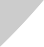 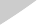 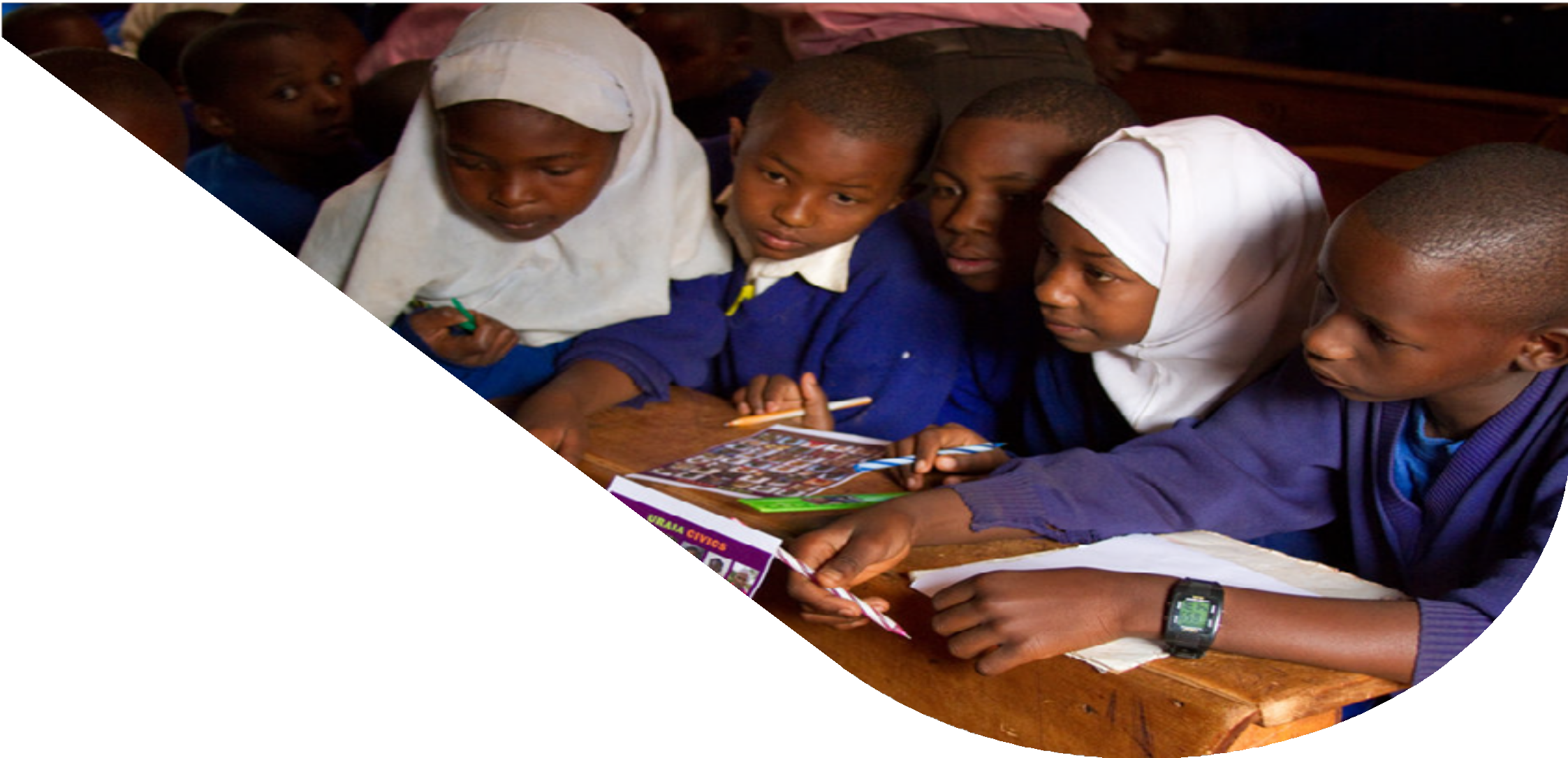 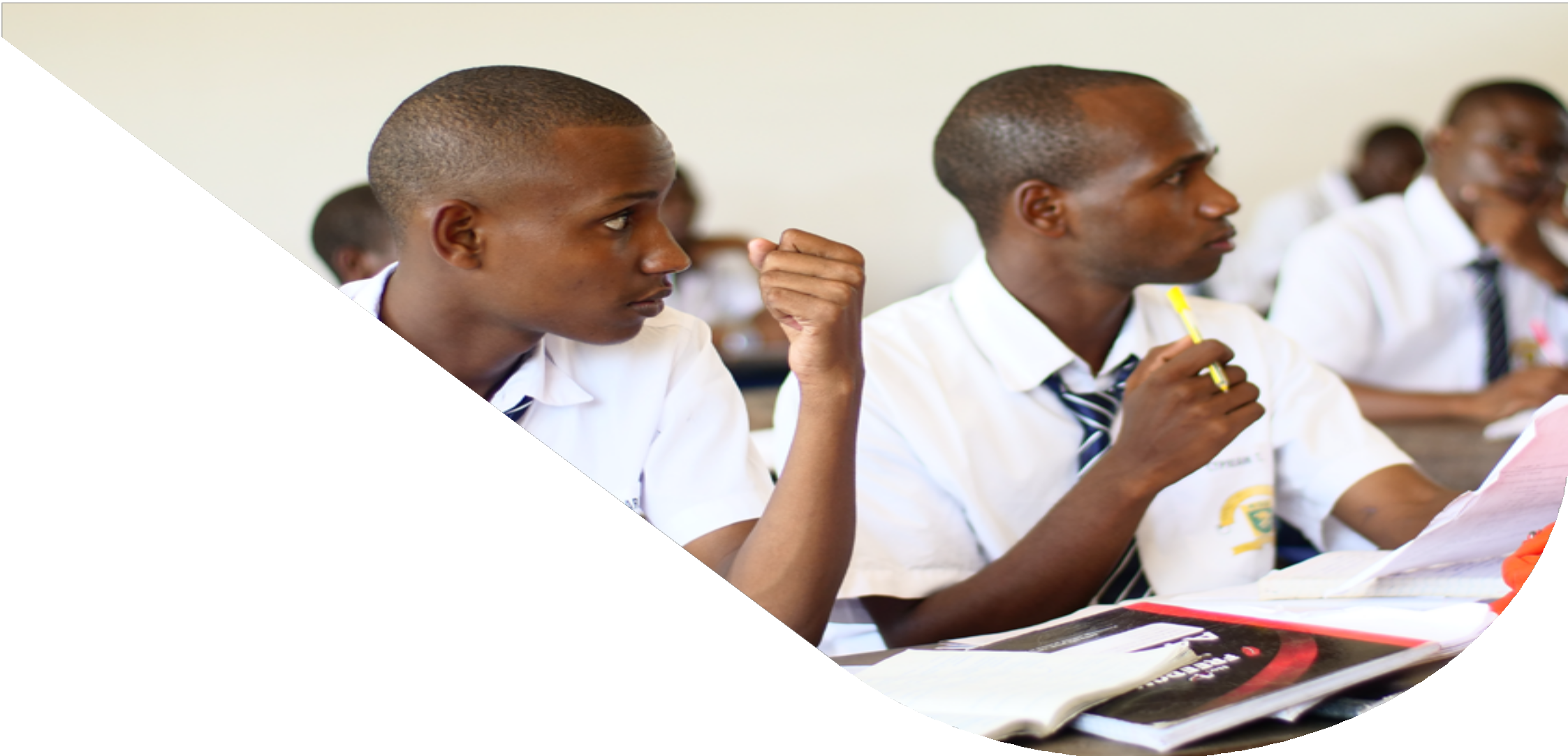 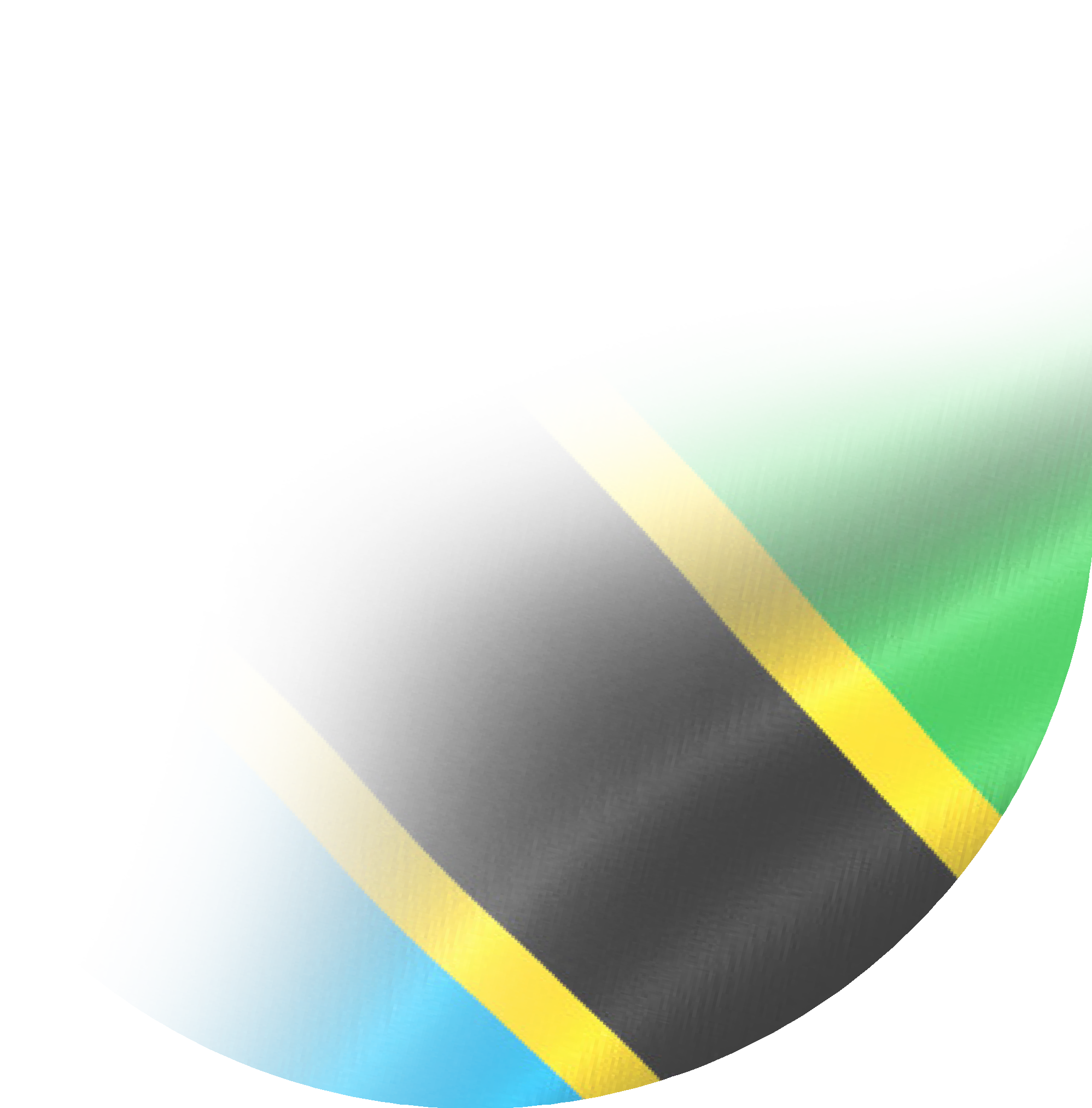 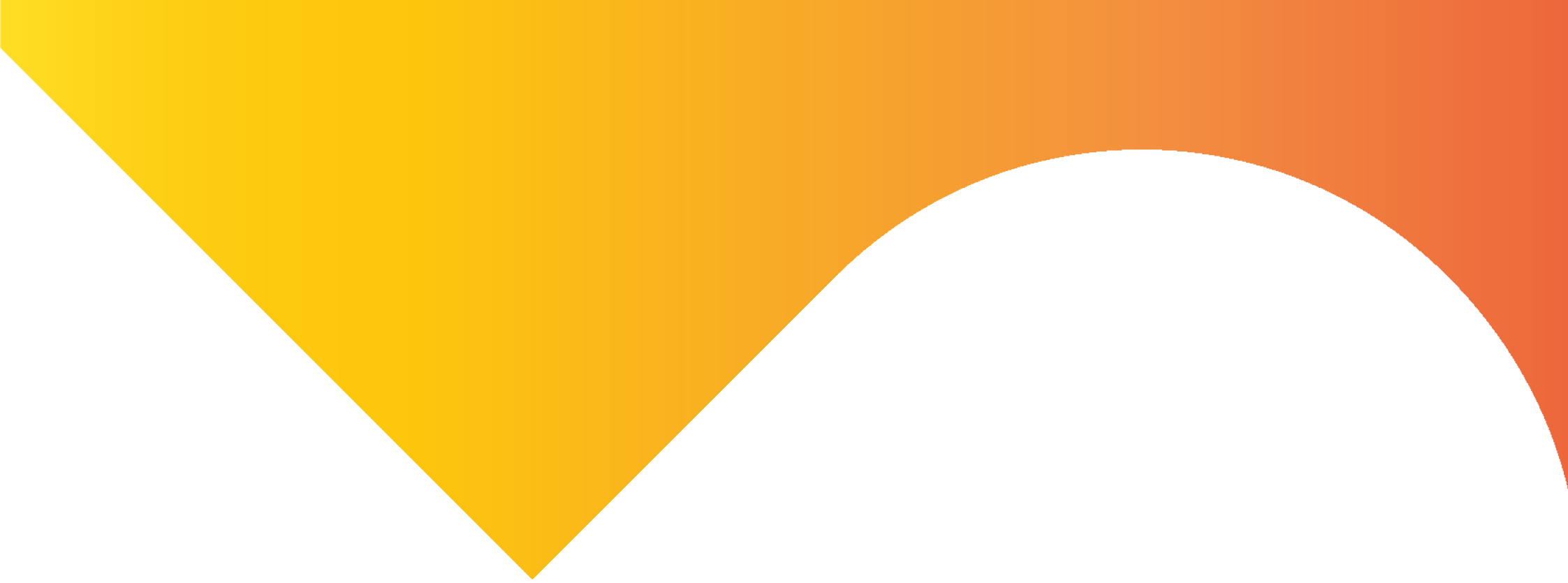 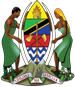 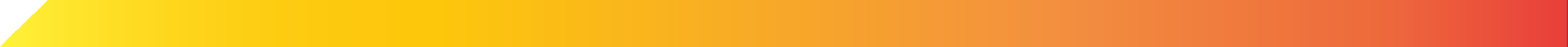 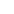 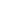 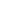 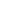 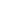 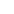 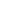 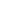 IMPLEMENTATIONCALENDAR FOR SECONDARYSCHOOLS IN TANZANIA MAINLANDJANUARY, 2022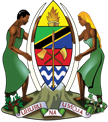 UNITED REPUBLIC OF TANZANIAPRESIDENT’S OFFICE REGIONAL ADMINISTRATION AND LOCAL GOVERNMENTCURRICULUM IMPLEMENTATION CALENDAR FOR SECONDARY SCHOOLS	IN TANZANIA MAINLANDOrdinary Level - Natural Science Subjects:BiologyChemistryPhysicsMathematicsInformation and Computer StudiesAgricultureHome EconomicsAdditional MathematicsJANUARY, 2022© President’s OfficeRegional Administration and Local Government, 2022 Published, 2022This document should be cited as:President’s Office Regional Administration and Local Government (2022).Curriculum implementation calendar for Secondary Schools Form 1 - 4 in Tanzania Mainland.Dodoma: President’s Office Regional Administration and Local Government.All rights reserved. This calendar may not be reproduced, stored in any retrieval system or transmitted in any form or by any means, electronic, mechanical, photocopying, recording or otherwise,without the prior written permission of the President’s Office Regional Administrationand Local Government..	TABLE OF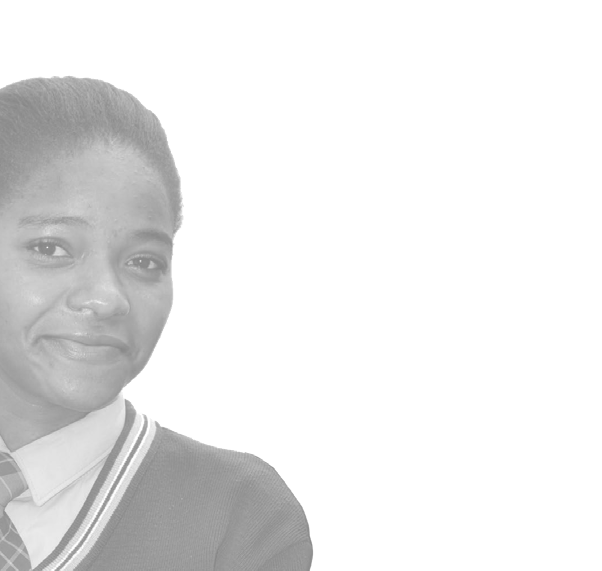 CONTENTSDeclaration.	iPreface	iiIntroduction.	iiiThe concept of curriculum implementation calendar	iiiThe rationale of curriculum implementation calendar	iiiThe structure of curriculum implementation calendar	iiiThe sample of the structure of curriculum implementation calendar	ivThe use of Curriculum Implementation Calendar	ivANNUAL CURRICULUM IMPLEMENTATION CALENDAR 2022	1Biology Form I.	1Biology Form 2	4Biology Form 3.	7Biology Form 4	11Chemistry Form I.	14Chemistry Form 2	17Chemistry Form 3	20Chemistry Form 4	24Physics Form 1	27Physics Form 2	31 Physics Form 3	35Physics Form 4	39Basic Mathematics  Form 1.	42Basic Mathematics Form 2	46Basic Mathematics Form 3.	50Basic Mathematics Form 4	53Information and Computer Studies Form 1	57Information and Computer Studies Form 2	60 Information and Computer Studies Form 3	63Information and Computer Studies Form 4	66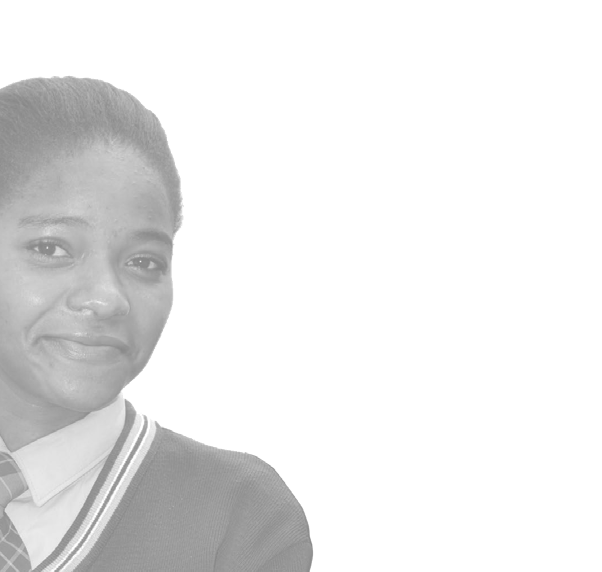 Agriculture Form 1	69Agriculture Form 2	72Agriculture Form 3.	75 Agriculture Form 4	78Home Economics Form 1.	81 Home Economics Form 2	84Food and Human Nutrition Form 3	87Food and Human Nutrition Form 4	90Textile and Garment Construction Form 3.	93 Textile and Garment Construction Form 4	95Additional Mathematics Form 1.	97 Additional Mathematics Form 2	100Additional Mathematics Form 3	103Additional Mathematics Form 4	106